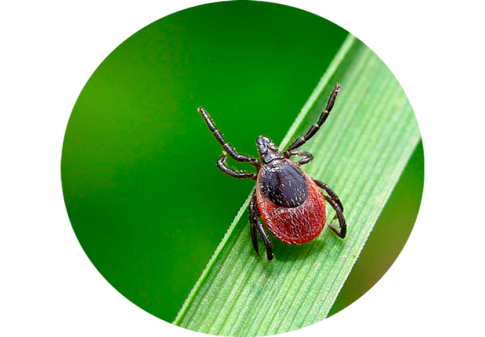 Берегитесь клещей!С началом дачного сезона, походов в лес и на рыбалку начинается и пора активизации клещей. Уже зарегистрировано большое количество людей, пострадавших от укусов клещами на территории Волгоградской области. Пик укусов обычно приходится на апрель – июль, но опасность укусов сохраняется до глубокой осени. Клещи, обитающие на территории Волгоградской области, могут быть переносчиками вирусов Крымской геморрагической лихорадки и лайм-боррелиоза.Заражение человека происходит  при укусе клеща, при контакте с ним во время ухода за животными (снятие незащищенными руками, раздавливание). Домашние питомцы – собаки и кошки, гуляя на улице, могут также «подцепить клеща» и принести его в дом.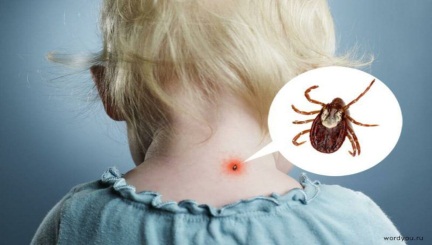  Инкубационный период заболевания от одного до 14 дней, чаще 2-6 дней. 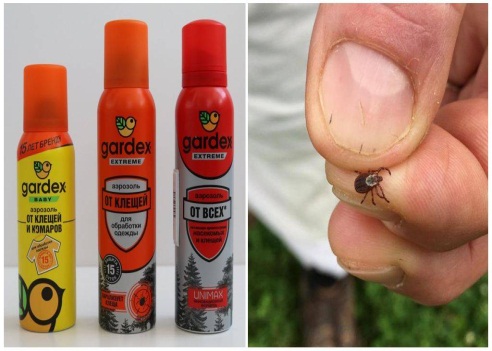 Заболевание может начаться остро -  подъемом температуры до 39-40С, появлением геморрагических симптомов (сыпь,  кровотечения, кровавая рвота) или может быть хронического течения (клещевой боррелиоз),  которое поражает кожу, суставы, сердце и нервную систему и без лечения приводит к стойкому нарушению жизнедеятельности и инвалидизации человека. При появлении первых симптомов заболевания, необходимо срочно обратиться за медицинской помощью!Как предотвратить заражение – не допустить присасывание клещейЛучшая защита от клещей – это соблюдение техники безопасности при выходе на природу: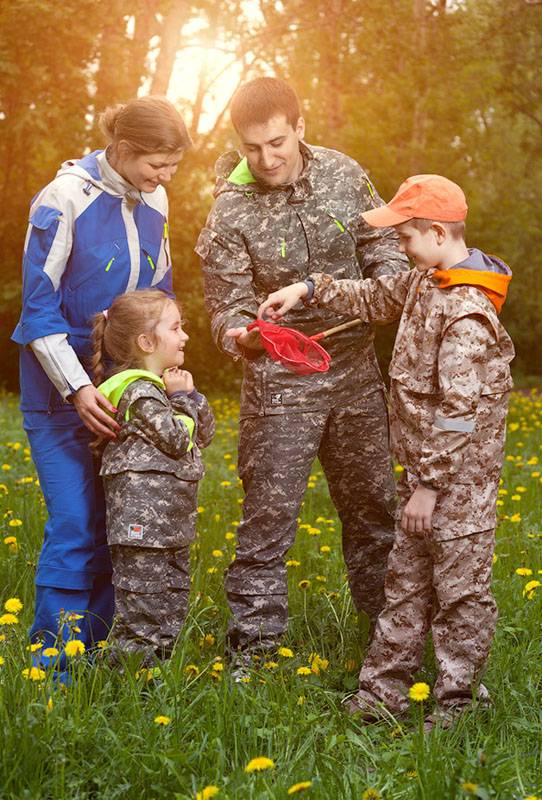 Использовать отпугивающие средства (репелленты).не приносить в жилое помещение полевые травы, цветы;одевайть одежду, предотвращающую заползание клещей (рубашка заправлена в брюки, брюки заправлены в обувь, плотные манжеты на рукавах, на голове кепка или косынка);через каждые 2 часа проводить само - и взаимо осмотры верхней одежды и открытых частей тела. 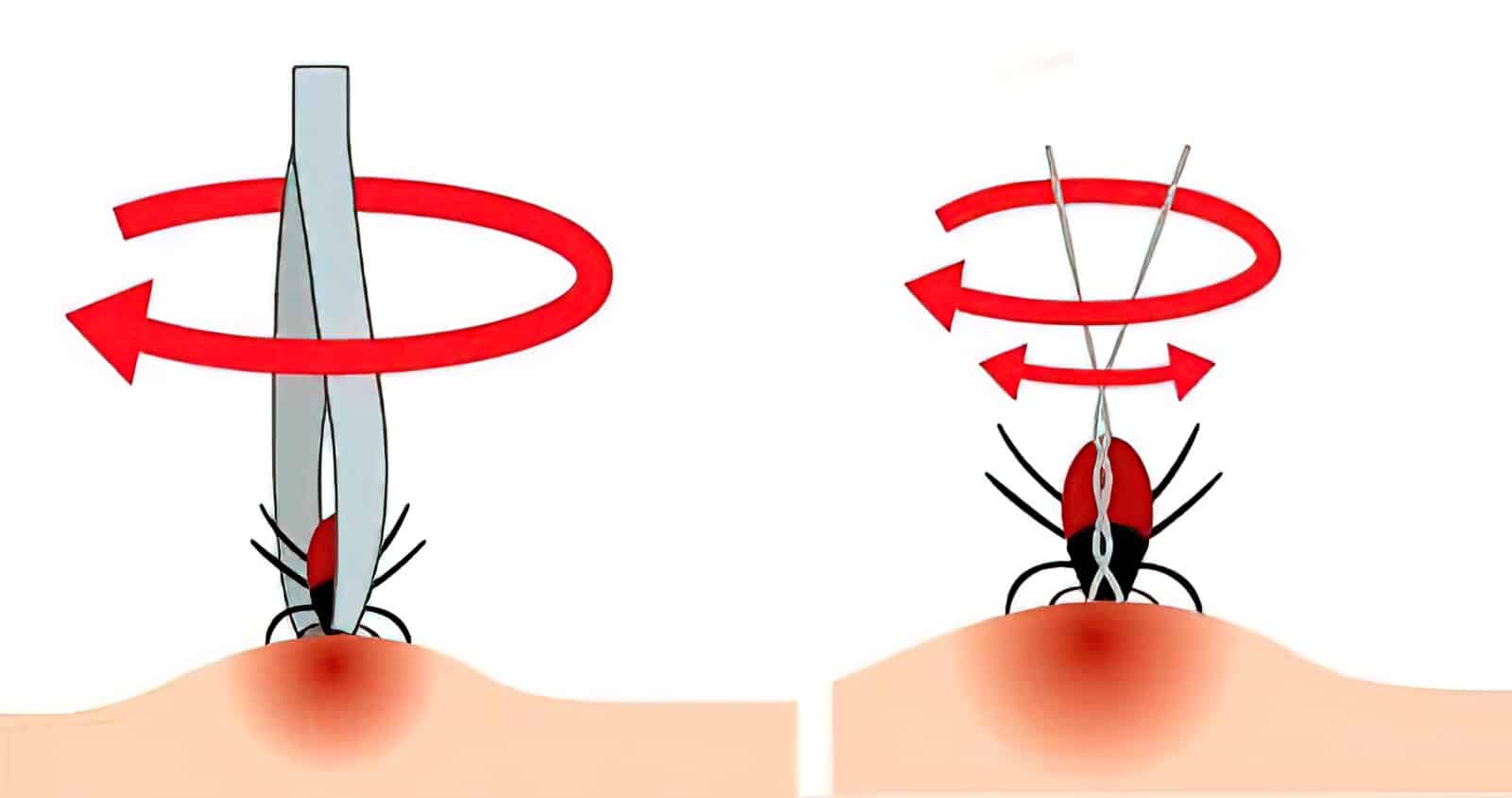 Осматривайте животных (собак) после возвращения с прогулок;Как удалить клеща? В случае присасывании клеща сразу же обращайтесь в медицинское учреждение, если нет возможности обратиться к медицинским работникам, удалите клеща в домашних условиях. Для этого необходимо:захватить клеща пинцетом как можно ближе к его ротовому аппарату и, держа строго перпендикулярно поверхности укуса, повернуть тело клеща вокруг оси, извлечь его из кожных покровов; удаление клеща необходимо производить осторожно, не раздавливая его, поскольку при этом возможно попадание  вируса в ранку;оставшаяся в коже часть клеща может вызвать воспаление и нагноение, процесс инфицирования может продолжаться, так как в слюнных железах клеща присутствует вирус. место укуса продезинфицировать 70% спиртом или  5% йодв дальнейшем обратитесь к врачу.Эпидемиологический отдел ГБУЗ «Михайловская ЦРБ»